                                                       Ш У ö МПОСТАНОВЛЕНИЕот  17 июня 2015 года                                                                                 № 36Республика Коми,  Ижемский  район, с.Ижма «О создании Комиссии по землепользованию и застройке на территории сельского поселения «Ижма»В соответствии с Градостроительным Кодексом Российской Федерации, с правилами землепользования и застройки сельского поселения «Ижма», Решением  Совета сельского поселения от 11.08.2014 г. № 3-19/1 «Об утверждении генерального плана  сельского поселения «Ижма» и Правил землепользования и  застройки  муниципального образования  сельского поселения  «Ижма», в целях установления порядка правового регулирования развития, использования и организации территории сельского поселения «Ижма», создания условий для его устойчивого развития, сохранения окружающей среды и объектов культурного наследия, создания условий для планировки территории, обеспечения прав и законных интересов физических и юридических лиц, в том числе правообладателей земельных участков и объектов капитального строительства, создания условий для привлечения инвестиций, в том числе путем предоставления возможности выбора наиболее эффективных видов разрешенного использования земельных участков и объектов капитального строительства,ПОСТАНОВЛЯЕТ:1. Создать  комиссию по землепользованию и застройке на  территории сельского поселения «Ижма».2. Утвердить Положение о комиссии по землепользованию и застройке на  территории сельского поселения «Ижма» (приложение 1).3. Утвердить состав комиссии по землепользованию и застройке  на  территории сельского поселения «Ижма» (приложение 2).4. Настоящее  постановление  подлежит  обнародованию.5. Контроль выполнения настоящего постановления оставляю  за  собой.Глава сельского поселения «Ижма»                                                И.Н.ИстоминПриложение 1 к постановлению главы сельского поселения «Ижма» от 17. 06.2015 № 36Положение о комиссии по землепользованию и застройкена территории  сельского поселения «Ижма»1. Общие положения1.1. Комиссия по землепользованию и застройке на  территории сельского поселения «Ижма» (далее Комиссия) является постоянно действующим коллегиальным органом при администрации сельского поселения «Ижма» и формируется в целях обеспечения реализации   Правил землепользования и застройки муниципального образования,  внесения в них изменений и обеспечения их реализации, а также для рассмотрения обращений о предоставлении разрешений на условно разрешенный вид использования земельного участка или объекта капитального строительства, на отклонение от предельных параметров разрешенного строительства, реконструкции объектов капитального строительства.1.2. Комиссия руководствуется в своей деятельности Земельным Кодексом РФ, Градостроительным Кодексом РФ,  нормативными  правовыми актами  государственной власти Российской Федерации, Республики Коми,  органом местного самоуправления муниципального района, сельского поселения, а также настоящим Положением.2. Функции Комиссии.В компетенции  Комиссии по землепользованию и застройке сельского поселения  находится:2.1. рассмотрение заявлений на предоставление земельных участков для строительства и размещения различных объектов, зданий, сооружений на территории сельского  поселения;2.2. рассмотрение заявлений на изменение видов разрешенного использования существующих объектов земельных участков и объектов капитального строительства;2.3. рассмотрение предложений на предоставление условно разрешенного вида использования земельных участков или объектов капитального строительства;2.4. проведение публичных  слушаний, подготовка рекомендаций  Главе сельского поселения  по результатам публичных слушаний, рекомендаций о предоставлении специальных согласований, рекомендаций по досудебному урегулированию споров в связи с обращениями физических и юридических лиц по поводу решений администрации поселения, касающихся вопросов землепользования и застройки, подготовка сводного заключения  по проекту внесения изменений в Правила землепользования  и  застройки;2.5. подготовка предложений о внесении изменений и (или) дополнений в настоящие Правила, а также проектов местных нормативных правовых актов, иных документов, связанных с реализацией и применением настоящих Правил,  внесения  изменений  в  Генеральный  план  сельского поселения, изменением границ территориальных зон, административных  регламентов;2.6. рассмотрение вопросов, связанных с резервированием земельных участков для муниципальных нужд;2.7. рассмотрение  заявления застройщиков о предоставлении разрешения на отклонение от предельных параметров разрешенного строительства, реконструкции объектов капитального строительства;2.8. рассмотрение иных вопросов в области землепользования и застройки.3. Права Комиссии.Комиссия при выполнении возложенных на неё обязанностей вправе:3.1. Привлекать к работе Комиссии независимых экспертов, соответствующих специалистов  администраций района,  предприятий, государственных органов контроля и надзора, представителей общественных организаций.3.2. Создавать при необходимости рабочие группы для выработки согласованных решений по вопросам, относящимся к компетенции Комиссии.3.3. Приглашать на заседания Комиссии и заслушивать сообщения всех заинтересованных лиц по вопросам, входящим в компетенцию Комиссии.3.4. Запрашивать и получать от структурных подразделений администрации, органов государственного контроля и надзора, заказчиков представления официальных заключений, иных материалов, по вопросам, входящим  в  компетенцию   Комиссии.4. Организация и порядок деятельности Комиссии.4.1. Члены Комиссии осуществляют свою деятельность на безвозмездной основе. Председатель и состав комиссии утверждаются постановлением главы  администрации  сельского поселения.4.2. Комиссия осуществляет свою деятельность в форме заседаний, в том числе, проводимых в форме публичных слушаний, в  порядке рассмотрения возникающих обращений и вопросов.4.3. Регламент своей работы Комиссия устанавливает самостоятельно. Периодичность заседаний Комиссии определяется председателем Комиссии  и  обуславливается  сроками  согласования  отдельных  документов  и  решений  в  области  землепользования  и застройки.4.4. Заявления заинтересованных лиц о внесении изменений в Правила землепользования и застройки, а также на предоставление разрешения на условно разрешенный вид использования земельного участка или на получение разрешения на отклонение предельных параметров разрешенного строительства поступают и регистрируются в  администрации сельского поселения «Ижма».4.5. Проведение заседаний Комиссии осуществляет председатель Комиссии.4.6. Комиссия правомочна принимать решения, если на её заседании присутствует не менее двух третей от общего числа её членов.4.7. Решения по вопросам, рассматриваемым Комиссией, принимается простым большинством голосов. При равном количестве голосов принятым считается решение, за которое проголосовал председатель.4.10  Итоги  каждого  заседания  оформляются  подписанным председателем    Комиссии протоколом, к которому могут прилагаться копии материалов, связанных с темой заседания.4.11. Материалы комиссии  хранятся в администрации  сельского поселения, в котором содержатся протоколы всех её заседаний, другие материалы, связанные с деятельностью Комиссии. Приложение 2 к постановлению главы сельского поселения «Ижма» от   17. 06.2015 № 36Состав комиссии по землепользованию и застройке«Изьва»сикт  овмöдчöминсаадминистрация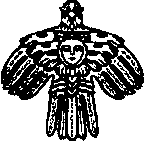 Администрациясельского  поселения«Ижма»№Фамилия, имя, отчествоДолжность1Истомин Игорь НиколаевичГлава сельского поселения «Ижма»2Ануфриева  Парасковья МихайловнаЗаместитель руководителя  администрации сельского поселения «Ижма»3Артеева  Ольга МихайловнаДепутат Совета сельского поселения «Ижма»4Красивская  Светлана  АльбертовнаДепутат Совета сельского поселения «Ижма»5Соколов  Сергей  МихайловичДепутат Совета сельского поселения «Ижма»6Трубина  Виталия ЛеонидовнаЗаместитель руководителя администрациимуниципального района «Ижемский» 7Чупрова Ольга  Васильевна Начальник  отдела архитектуры и градостроительства  – главный архитектор  администрации муниципального района «Ижемский» (по  согласованию)8Чупрова Людмила  НиколаевнаНачальник отдела по управлению земельными ресурсами и  муниципальным имуществом администрации муниципального района «Ижемский» (по  согласованию)9Чудова  Лариса  АлександровнаВедущий специалист отдела по  управлению земельными ресурсами и муниципальным имуществом администрации муниципального района «Ижемский» (по  согласованию)